Opis przedmiotu zamówieniaWykonanie oświetlenia dla hodowli okrzemek Instytutu Nauk o Morzu i Środowisku US w budynku przy ulicy Mickiewicza 16a. Oświetlenie musi mieć możliwość symulacji warunków noc (bez światła) – dzień (z oświetleniem). W tym celu w hodowli konieczny jest montaż paneli z automatycznym sterowaniem światłem. Zamówienie  oświetlenia do hodowli okrzemek obejmuje  : - zakup i montaż opraw oświetleniowych ze świetlówkami LED G13 T8 600mm 6500K, w sumie 16 podwójnych paneli (32 oprawy) ,- montaż instalacji na regałach (załączono fotografie),- zakup i montaż zegara sterującego analogowego ETI APC DR1Pożądany przez Zamawiającego termin realizacji instalacji  dwa miesiące od daty wyłonienia Wykonawcy i podpisania umowy.Okres gwarancji  - 24 miesiące
W związku z tym, że zamówienie jest usługą wykonywaną na "wymiar" Zamawiający przewiduje  zorganizowanie  wizji lokalnej  w obiekcie przy  zachowaniu zasad bezpieczeństwa z uwagi na COV-19.Data wizji lokalnej zostanie podania po dniu 03.05.2020 i  zamieszczona na platformie zakupowej  Zamawiającego.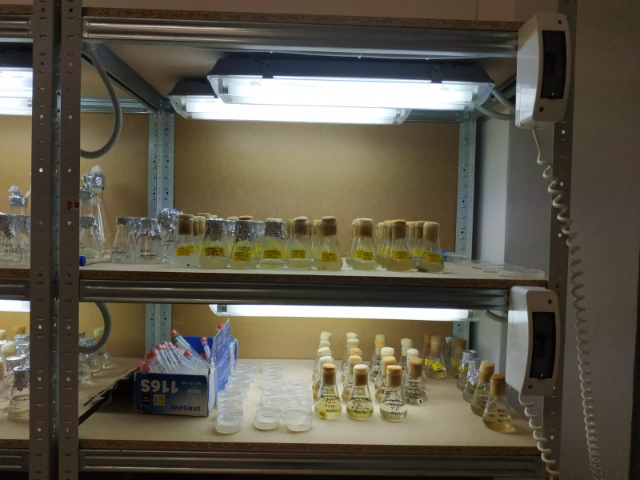 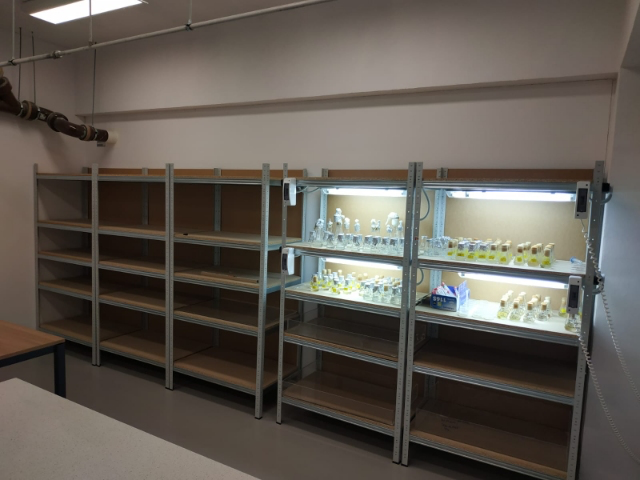 